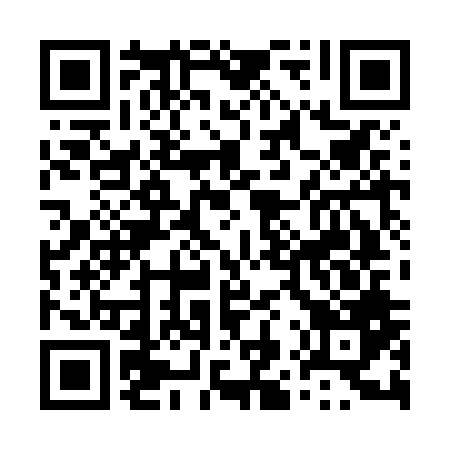 Prayer times for General Alvear, ArgentinaWed 1 May 2024 - Fri 31 May 2024High Latitude Method: NonePrayer Calculation Method: Muslim World LeagueAsar Calculation Method: ShafiPrayer times provided by https://www.salahtimes.comDateDayFajrSunriseDhuhrAsrMaghribIsha1Wed6:428:081:284:256:478:092Thu6:428:081:284:246:468:083Fri6:438:091:284:246:458:074Sat6:448:101:274:236:458:065Sun6:448:111:274:226:448:056Mon6:458:121:274:216:438:047Tue6:468:121:274:216:428:048Wed6:468:131:274:206:418:039Thu6:478:141:274:196:408:0210Fri6:488:151:274:196:398:0111Sat6:488:151:274:186:388:0112Sun6:498:161:274:176:388:0013Mon6:508:171:274:176:377:5914Tue6:508:181:274:166:367:5915Wed6:518:191:274:156:357:5816Thu6:518:191:274:156:357:5817Fri6:528:201:274:146:347:5718Sat6:538:211:274:146:337:5619Sun6:538:221:274:136:337:5620Mon6:548:221:274:136:327:5521Tue6:548:231:274:126:327:5522Wed6:558:241:274:126:317:5523Thu6:568:241:284:116:307:5424Fri6:568:251:284:116:307:5425Sat6:578:261:284:116:297:5326Sun6:578:261:284:106:297:5327Mon6:588:271:284:106:297:5328Tue6:588:281:284:106:287:5329Wed6:598:281:284:096:287:5230Thu6:598:291:284:096:287:5231Fri7:008:301:294:096:277:52